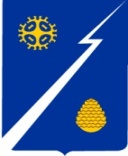 Ханты-Мансийский автономный округ-Югра(Тюменская область)Нижневартовский районГородское поселение ИзлучинскСОВЕТ ДЕПУТАТОВРЕШЕНИЕот 28.04.2017								                     № 242пгт. ИзлучинскО награждении Почетной грамотой Совета депутатов городского поселения Излучинск Рассмотрев материалы, представленные для награждения Почетной грамотой Совета депутатов городского поселения Излучинск, в соответствии с решением Совета депутатов городского поселения Излучинск от 04.02.2010 № 110 «Об утверждении Положений о Почетной грамоте и Благодарственном письме Совета депутатов городского поселения Излучинск», 	Совет  поселения РЕШИЛ:	Наградить Почетной грамотой Совета депутатов городского поселения Излучинск за большой вклад в развитие культуры и укрепление духовно-нравственных основ общества, достигнутые успехи по внедрению инноваций в формировании культурного и информационного пространства:Глава поселения                                                                               И.В. ЗаводскаяМуниципальное автономное  учреждение  «Межпоселенческая библиотека» Нижневартовского района- директор Князькова Алла Ивановна.